§2106.  Working capital advanceThe State Controller is authorized to advance $300,000 from the General Fund unappropriated surplus to the Certified Seed Fund established in section 2107 during any state fiscal year, if requested in writing by the director of the division of animal and plant health, to be used to provide cash necessary to meet current expenditures of the seed certification program.  These funds must be returned to the General Fund unappropriated surplus before the close of the state fiscal year in which the advance was made.  The State Controller shall report to the joint standing committee of the Legislature having jurisdiction over appropriations and financial affairs within 30 days of making any working capital advance for this purpose.  [PL 2011, c. 420, Pt. A, §5 (AMD).]SECTION HISTORYPL 1999, c. 4, §E1 (NEW). PL 2003, c. 578, §6 (AMD). PL 2011, c. 420, Pt. A, §5 (AMD). The State of Maine claims a copyright in its codified statutes. If you intend to republish this material, we require that you include the following disclaimer in your publication:All copyrights and other rights to statutory text are reserved by the State of Maine. The text included in this publication reflects changes made through the First Regular and First Special Session of the 131st Maine Legislature and is current through November 1, 2023
                    . The text is subject to change without notice. It is a version that has not been officially certified by the Secretary of State. Refer to the Maine Revised Statutes Annotated and supplements for certified text.
                The Office of the Revisor of Statutes also requests that you send us one copy of any statutory publication you may produce. Our goal is not to restrict publishing activity, but to keep track of who is publishing what, to identify any needless duplication and to preserve the State's copyright rights.PLEASE NOTE: The Revisor's Office cannot perform research for or provide legal advice or interpretation of Maine law to the public. If you need legal assistance, please contact a qualified attorney.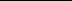 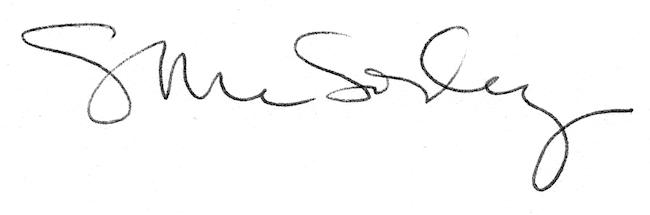 